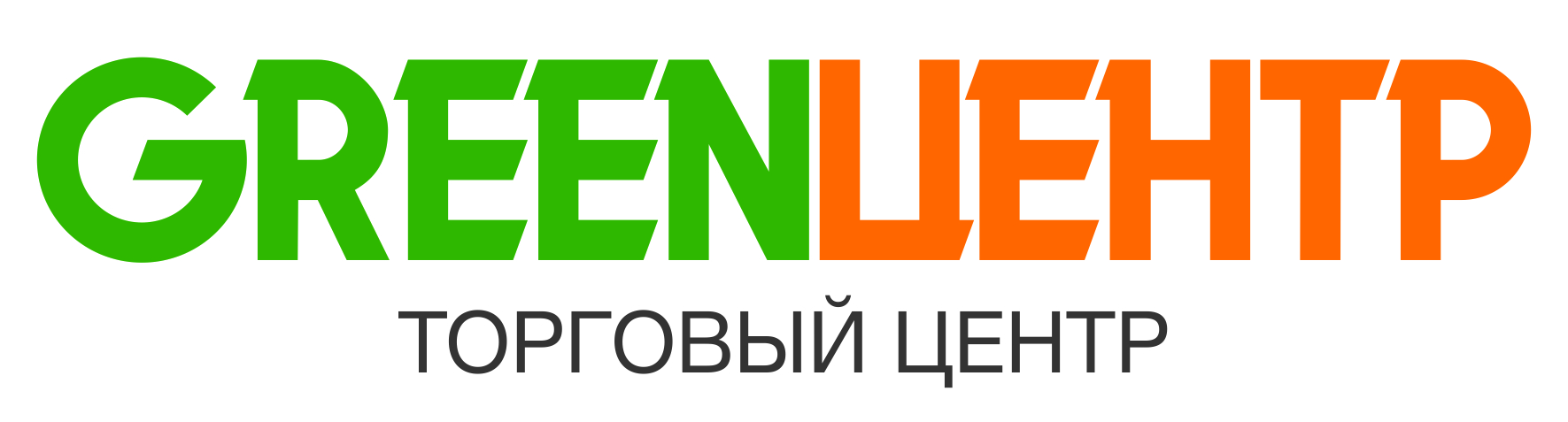 ЗАЯВКА НА РЕКЛАМУФИО Телефонe-mailНаименование заявителя Юридический адресПочтовый адресО рекламном носителеО рекламном носителеО рекламном носителеНаименованиеНаименованиеХарактеристикаХарактеристикаМесто размещенияМесто размещенияПериод размещенияПериод размещенияДата заполненияДата заполненияКомментарий Комментарий 